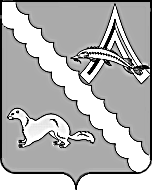 АДМИНИСТРАЦИЯ  АЛЕКСАНДРОВСКОГО РАЙОНАТОМСКОЙ ОБЛАСТИПОСТАНОВЛЕНИЕВ соответствии с постановлением Администрации Томской области от 16.10. 2019г. № 376а «Об увеличении фонда оплаты труда работников, на которых не распространяется действие указов Президента Российской Федерации от 07.05.2012 № 597, от 01.06.2012 № 761 и от 28.12.2012 № 1688 и о внесении изменений в отдельныепостановления Администрации Томской области»,ПОСТАНОВЛЯЮ:1.Внести в Положение о системе оплаты труда работников муниципальных образовательных учреждений Александровского района Томской области, утвержденное постановлением Администрации Александровского района Томской области от 09.03.2017 № 309,  изменение, изложив пункт 6 раздела 2. «Должностные оклады» изложить в новой редакции:«6. Работникам муниципальных образовательных учреждений Александровского района Томской области, занимающим должности, относящиеся к профессиональным квалификационным группам (далее - ПКГ) должностей работников образования, утвержденным Приказом Министерства здравоохранения и социального развития Российской Федерации от 05.05.2008 N 216н «Об утверждении профессиональных квалификационных групп должностей работников образования», устанавливаются должностные оклады в следующих размерах:2. Настоящее постановление вступает с даты его официального опубликования (обнародования) и распространяется на правоотношения, возникшие с 01 октября 2019 года.4. Контроль за исполнением настоящего постановления возложить на заместителя Главы района Каримову О.В.Рассылка: Администрация Александровского района (1 экз.), Финансовый отдел Администрации Александровского района(1экз.), Отдел образования Александровского района (1 экз.) 18.10.2019№ 1069 с. Александровскоес. АлександровскоеО внесении изменений в постановление Администрации Александровского района Томской области от 09.03.2017 № 309Должности, относящиеся к:Размер должностного оклада /рублей/ПКГ должностей работников учебно-вспомогательного персонала первого уровня5559-6012ПКГ должностей работников учебно-вспомогательного персонала второго уровня1 квалификационный уровень6353-72632 квалификационный уровень7263-7940ПКГ должностей педагогических работников1 квалификационный уровень101452 квалификационный уровень102673 квалификационный уровень107924 квалификационный уровень11047ПКГ должностей руководителей структурных подразделений1 квалификационный уровень11355-114812 квалификационный уровень11481-118703 квалификационный уровень11870-12129Библиотекарь8047-8394И.о.Главы Александровского района                                                                    В.П. МумберЗубковаЕ.В.2-53-00